 Vadovaudamasi Lietuvos Respublikos vietos savivaldos įstatymo 16 straipsnio 4 dalimi, Lietuvos Respublikos Socialinės apsaugos ir darbo ministro 2002 m. balandžio 18 d. įsakymu „Dėl vaiko laikinosios globos (rūpybos) nuostatų patvirtinimo“, Valstybės vaiko teisių apsaugos ir įvaikinimo tarnybos prie Socialinės apsaugos ir darbo ministerijos Tauragės apskrities vaiko teisių apsaugos skyriaus 2022 m. gegužės 13 d. raštu Nr. 10SD-1783 „Nurodymas dėl laikinosios globos (rūpybos) nustatymo“, Pagėgių savivaldybės taryba  n u s p r e n d ž i a:Į g a l i o t i, nesant Pagėgių savivaldybės administracijos direktoriui, Daivą Vaitiekienę, Pagėgių savivaldybės administracijos Socialinės politikos ir sveikatos skyriaus vedėją, o jam nesant, Birutę Danielienę, Socialinės politikos ir sveikatos skyriaus vyriausiąją specialistę, pasirašyti dokumentus dėl laikinosios globos (rūpybos) nustatymo laikinai be tėvų globos likusiems vaikams ir kitais su vaikų globa (rūpyba) susijusiais atvejais. 2. Sprendimą paskelbti  Pagėgių savivaldybės interneto svetainėje www.pagegiai.lt.Šis sprendimas gali būti skundžiamas Lietuvos Respublikos administracinių ginčų komisijos Klaipėdos apygardos skyriui (H. Manto g. 37, 92236 Klaipėda) Lietuvos Respublikos ikiteisminio administracinių ginčų nagrinėjimo tvarkos įstatymo nustatyta tvarka arba Regionų apygardos administracinio teismo Klaipėdos rūmams (Galinio Pylimo g. 9, 91230 Klaipėda) Lietuvos Respublikos administracinių bylų teisenos įstatymo nustatyta tvarka per 1 (vieną) mėnesį nuo sprendimo paskelbimo ar įteikimo suinteresuotam asmeniui dienos. Savivaldybės meras				              Vaidas Bendaravičius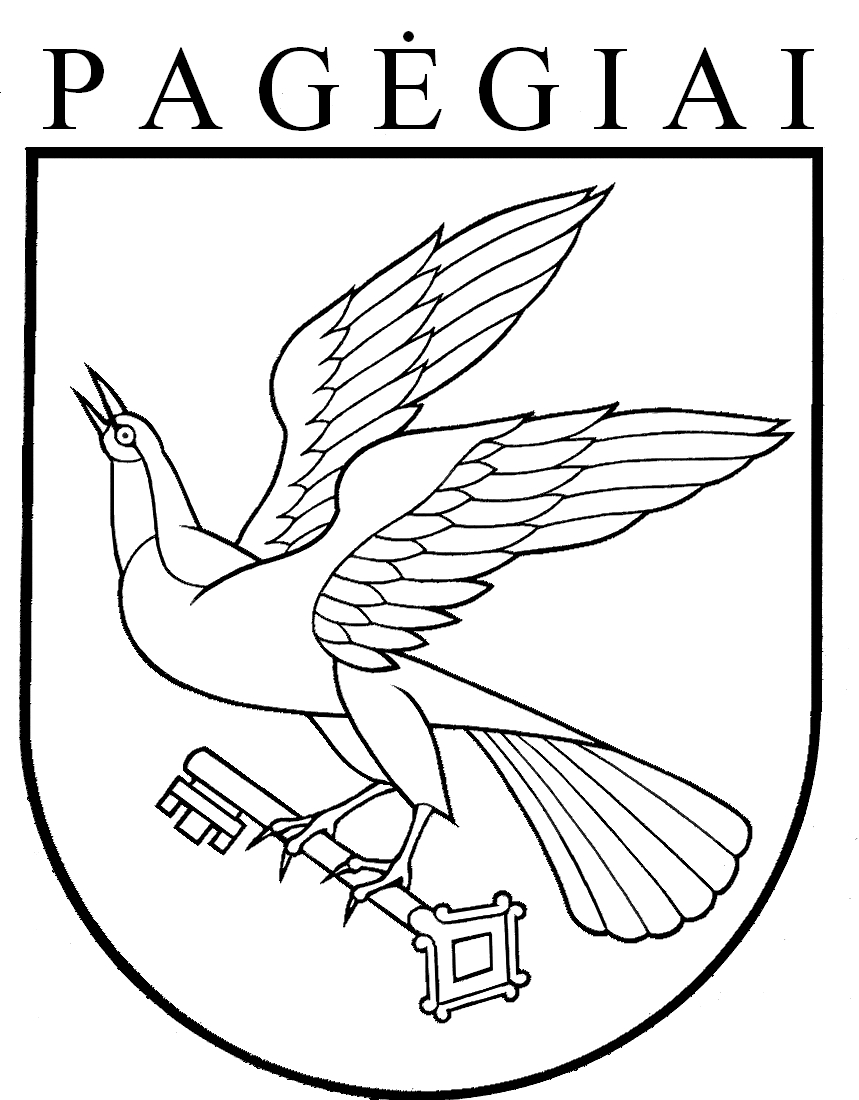 Pagėgių savivaldybės tarybasprendimasDĖL ĮGALIOJIMŲ PASIRAŠYTI DOKUMENTUS DĖL laikinosios globos (rūpybos) nustatymo 2022 m. liepos 5  d. Nr. T-101Pagėgiai